Bellsquarry Primary School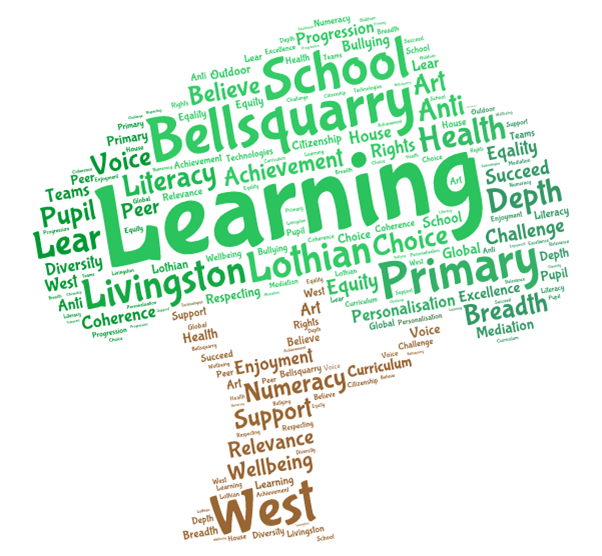 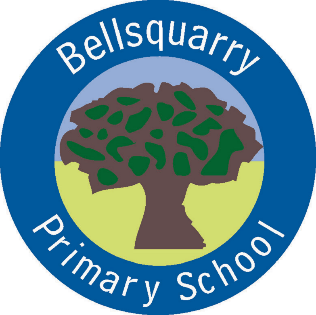 P4 Learning Overview Term 3 (January – March 2018)The main focus for learning this term will be:LiteracyPractising fluency and expression in Reading GroupsImaginative  WritingFunctional writing (linked to Topic work on Mountains and Rivers)French & GermanSpelling PatternsNumeracyMental and written addition methods (continuation)Addition and SubtractionFractionsProblem solving strategies and activities2D/3D Shape, symmetry & anglesHealth & WellbeingEmotion Works (continuation)Healthy Living: Medicine and Drug EducationInternet Safety & Road SafetyGymnastics & BasketballInterdisciplinary LearningRivers and Mountains of the WorldScottish poems and storiesDiscrete SubjectsScience: Identifying Living Things & WaterRME: Easter, Islam, Christianity & Judaism ICT: Digital Learning through GlowOpportunities for personal achievement and involvement in the ethos and wider life of the schoolDigital LearningHouse PointsTable of the Week Assembly CertificatesLeadership RolesOther informationPE is on a Tuesday, Thursday and FridayReading practise days are Monday and Wednesday